          《在线课堂》学习单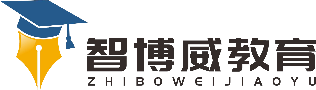 班级：                姓名：                 单元英语三年级上册 Unit7 Food and drink课题Story温故知新一、写出相应的单词。  1.面条            2.蛋糕            3.面包             4.米饭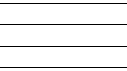 自主攀登1、我会读：听录音,读课本P46课文3次。2、我会写：一、抄写下列句子。   What do you like?                              I like milk.     二、选词填空选出不同类的单词。(     ) 1. A. apples          B. bananas           C. park(     ) 2. A. candles         B. cookies           C.noodles(     ) 3. A. bread          B. rice              C. lion(     ) 4. A. ice cream       B. juice              C. brother      稳中有升从方框中选出最佳选项补全对话。A: Look at the cake. It’s big (大的).B: Good! 1 __________A: I don’t like cake.B: 2________A: I like ice cream and juice.B: 3_________C: I don’t like cake or ice cream. 4___________说句心里话